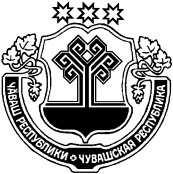 О денежном содержании, установлении ежемесячных и иных дополнительных выплат главе Игорварского сельского поселения Цивильского района  Собрание депутатов Игорварского сельского поселения Цивильского района РЕШИЛО:1. Установить с 17 марта 2022 года главе Игорварского сельского поселения Федорову В.А. должностной оклад и ежемесячные денежные поощрения  и надбавки в следующих размерах:- глава - 1 должностная единица, должностной оклад - 9525 руб.,надбавки:денежные поощрения (коэффициент) – 0,2; за особые условия – 200 %.; за выслугу лет – 10 %.2. Признать утратившим силу решение Собрания депутатов Игорварского сельского поселения №20-3 от 19.01.2022 «О денежном содержании, установлении ежемесячных и иных дополнительных выплат главе Игорварского сельского поселения Цивильского района».  Председатель собрания депутатов Игорварского сельского поселения  Цивильского района		 	                                                         З.В.ХаритоноваЧĂВАШ РЕСПУБЛИКИÇĔРПУ РАЙОНĚ ЧУВАШСКАЯ РЕСПУБЛИКА ЦИВИЛЬСКИЙ  РАЙОН ЙĔКĔРВАР ЯЛПОСЕЛЕНИЙĚН ДЕПУТАТСЕН ПУХĂВĚ ЙЫШАНУ2022ç.  пуш  уйăхĕн 16-мĕшĕ 23-2 № Йĕкĕрвар ялěСОБРАНИЕ ДЕПУТАТОВ ИГОРВАРСКОГО СЕЛЬСКОГО ПОСЕЛЕНИЯ РЕШЕНИЕ16 марта   2022г.   №23-2село  Игорвары